NOM Prénom : 					Téléphone : 					Mail : 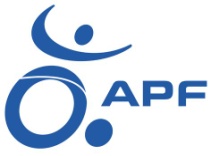 Merci de Cocher les cases si vous souhaitez participer aux activités en tant qu’Accompagnateur ou Accompagnateur Chauffeur 	:JourActivitéLieuPlage HorairesAccompagnateurAccompagnateur Chauffeur KANGOOAccompagnateur Chauffeur MASTERMercredi7 FévrierRepas Partage et CrêpesDélégationDébut 12hFin 17hSamedi 17 FévrierMatch RCT ParisToulonDébut 14h45Fin  16h45Mardi 27 FévrierMusée des Histoires NaturellesToulonDébut 12hFin 17hMercredi 7 MarsRepas PartageDélégationDébut 12hFin 17hSamedi 10 MarsMatch RCT AgenToulonDébut horaire non connuMercredi 14 MarsRestaurant Pizza HutAvenue 83Début 13hFin 15hVendredi 23 MarsVisite du Musée de la PhotographieToulonDébut 14hFin 17h